О самоизоляции работников в возрасте  старше 65 летВ соответствии с распоряжением Окружной администрации города Якутска от 01 декабря 2020 года № 1872р «Об организации работы муниципальных учреждений и предприятий городского округа «город Якутск» в период со 01 декабря 2020 года по 15 января 2021 года»,  на основании приказа УФКиС от 01 декабря 200 года № 02-01/106 “Об организации работы в период с 01 окдекабря 2020 года  по 15  января 2021 года, в целях недопущения распространения коронавирусной инфекции COVID-19,ПРИКАЗЫВАЮ:1. С 01 декабря 2020 года по 15 января 2021 года следующим работникам в возрасте 65 и старше лет, проживающим на территориях городского округа «город Якутск», соблюсти режим самоизоляции:1.1.  Семенов Геннадий Георгиевич, 09.02.1955, дворник;1.2.  Пивовар Мария Петровна, 22.02.1944 г.р.,  сторож;2. Режим самоизоляции должен быть обеспечен по месту  проживания либо в иных помещениях, в том числе жилых домах. Директор							                                     Н.Г. Цыпандин						                                            Муниципальное бюджетное учреждение дополнительного образования «Детско-юношеская спортивная школа №1» городского округа «город Якутск»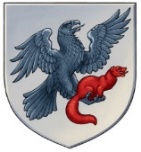 «Дьокуускай куорат» куораттааҕы уокуругун«1 нүɵмэрдээх оҕо спортивнай оскуолата»эбии үɵрэхтээhиҥҥэмуниципальнай бюджет тэрилтэтэ ул. Дзержинского, д. 5, г. Якутск, 677000, тел/факс. (4112)34-14-62, тел. (4112)42-01-05, e-mail: dush1ykt@mail.ruул. Дзержинского, д. 5, г. Якутск, 677000, тел/факс. (4112)34-14-62, тел. (4112)42-01-05, e-mail: dush1ykt@mail.ruул. Дзержинского, д. 5, г. Якутск, 677000, тел/факс. (4112)34-14-62, тел. (4112)42-01-05, e-mail: dush1ykt@mail.ruПРИКАЗ «___»___________ 2020  г.                                                                                                    №03-02/г. ЯкутскПРИКАЗ «___»___________ 2020  г.                                                                                                    №03-02/г. ЯкутскПРИКАЗ «___»___________ 2020  г.                                                                                                    №03-02/г. Якутск